Ear Tag # 			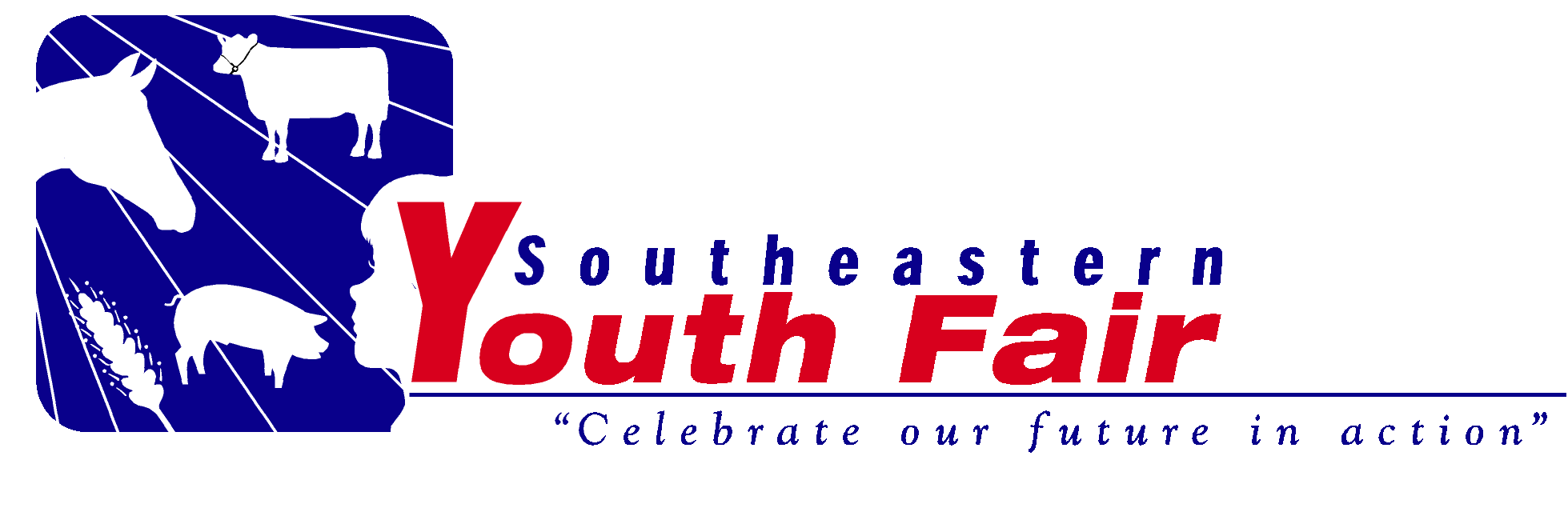 Market Animal Record BookMailing Address:      City:                 FL	Zip Code:      Club or Chapter Name:      Number of years in this project, including this year:   	I hereby certify that I am the exhibitor of this project. I have personally been responsible for the care of this (these) animal(s), have personally kept records on this project, and have personally completed this record book.      Exhibitor’s Signature						 DatePURPOSEThe purpose of an animal youth project is to achieve the following:To acquire an understanding of the animal industry by preparing for purchasing, caring for, and keeping records on one or more animals.To be able to identify the types and grades of animals and employefficient methods of marketing.To understand the business aspects and economics of purchasing animals, feeds, facilities, and equipment for an animal project.To develop integrity, sportsmanship, and cooperation.To develop leadership abilities, build character, and assume citizenship responsibilities.GOALSChoose several goals for your project.  Goals should be established at the beginning of your project.  They should be challenging, yet attainable.  Goals should include all aspects of your project.  At the close of the project, the achievements should be compared with your goals.	Raise my animal(s) to completion and exhibit at the fair.  	Attempt to make a profit on my animal(s) when sold at market price.	Have my animal(s) meet industry standards for the ideal market animal.	Learn how to groom and clip my project animal(s).	Take full responsibility for fitting and showing of my animal(s).	Complete my record book to the best of my ability.	Market my project in a professional manner.	Complete a demonstration or presentation on my project.				(REQUIRED FOR ALL EXHIBITORS.)(Reference your demonstration for project photo 6)AGREEMENT/RESPONSIBILITYThis project begins on       (dates listed on SEYF website) for a period of     days			  (MM/DD/YYYY)by and between the following interested parties and covers the student’s enterprises in this project.This agreement contains statements concerning responsibility for providing equipment, land, buildings, capital, and management; and the percent that is the student’s share for each enterprise. INVENTORY PAGE	An inventory, at the start and the close of the project, is a necessary part of the record keeping.  It is a record of everything you have before you start your project, those items you purchase or receive (items given or donated still have a value) during your project and what you have on hand at the end or the project.  Beginning inventory values are either:  1) the amount paid, or the estimated value if donated and, 2) in those cases where equipment was not purchased, but was already on hand, the estimated market value, or your ending value from previous year.  Your actual cost for the year will be the total amount of depreciation. INVENTORY, ContinuedMISCELLANEOUS EXPENSES(Consumable Items - NOT FEED)	Miscellaneous expenses include your MARKET ANIMAL, medicines, veterinary charges, fly spray, straw, bedding, show entry fees, membership dues, etc. Homegrown or donated animals have a value, use market value at the time of acquisition.MISCELLANEOUS EXPENSES, Continued(Consumable Items - NOT FEED)FEED EXPENSES ONLY(Grain, minerals, supplements, etc., units are lbs., bags, bales)FEED EXPENSES, Continued(Grain, minerals, supplements, etc., units are lbs., bags, bales)ANIMAL HEALTH RECORDList all medical procedures on your animal(s) including preventative measures as well as treatment for illness or injury.  Include all medications given. Be sure to include any medications given by the SEYF at weigh in/ tagging this information in listed on the SEYF website. If your project did not require any medical treatments please write none in the first box.TAG NUMBER______________
Exhibitor_____________________________4H Club/FFA Chapter___________________Select one: ___ Junior (8-10) ___ Intermediate (11-14) ___ Senior (14-18)DUE AT FINAL WEIGH INPROJECT SUMMARY Total Pounds Gained:	       lb	-	       lb	=	      lb			        (Ending Weight)	        (Beginning Weight)        (Total Pounds Gained)Rate of Gain per Day:	       lb	÷	       	 =	       lb			     (Total Pounds Gained)          (Total Days on Feed)       (Rate of Gain per Day)Feed Conversion:		       lb	÷	       lb	=	       lb			      (Total Pounds Fed)             (Total Pounds Gained)	      (Feed Conversion)FINANCIAL SUMMARYExpenses:Transfer totals from pages 6, 8 & 10.Ending Total Depreciation – page 6, #4	$      __Total Miscellaneous Expense – page 8	$      __Total Feed Expense – page 10	$      __TOTAL INVESTMENT: 	$      __Income:	     __	x	$      __	=	$      __	  	  (Final Weight)		     (Current Market Price)		   (Market Value of Animal)Preliminary Profit/Loss of Project:	$      __(Market Value of Animal Less Total Investment)	(show + or -)STORYYour story should make a point, have interesting facts and experiences that give the judge an understanding of what you did and learned with this project. Please make sure you use correct grammar, spelling, and punctuation. The story length requirements for each age division are listed below. Please make sure your story meets the minimum requirements. Story Length Requirements:Any typed stories must be single spaced 12 point fontJuniors: 1 full page typed or 1.5 pages handwrittenIntermediate: 1.5 pages typed or 2 full pages handwrittenSenior: 2 full pages typed or 2.5 pages handwrittenLamb, Steer, Swine, and GoatJunior, Intermediate and Senior: As with any story, you should tell about things you did, experienced, or learned by participating in 4-H/FFA and the SEYF. Your story should make a point, have interesting facts or experiences that give the judges an understanding of what you did and learned with this project. Remember grammar, spelling and neatness will be observed by the judges.You can use the following statements to help you outline your story:Introduce yourself. Include why you joined 4-H/FFA and/or chose the project that you did.Tell about things you enjoyed learning or doing. Tell about results, difficulties, or challenges you had.Explain how you would improve your project.Tell what you learned about yourself through this experience.Explain how you could use the life and/or project skills you learned in other areas of your life.SIX Project PhotosEach photo should contain a brief educational caption. Photos should cover the complete project period from beginning to end and show the work being completed.  Project demonstration MUST be referenced for picture 6.PHOTO ONECaption:     PHOTO TWOCaption:      PHOTO THREECaption:      PHOTO FOURCaption:      PHOTO FIVECaption:      PHOTO SIX: Project DemonstrationCaption:      STEER / LAMB / SWINE SHOW AND SALEBIDDER / BUYER VISITATION FORMIn keeping with the rules and regulations of the Southeastern Youth Fair Steer/Lamb/Swine Show, I have written or visited the following potential buyers for the 2023 Auction.(Make additional copies as needed)NEW BUYERS: (Minimum of 3) PREVIOUS BUYERS: (Minimum of 2) The Southeastern Youth Fair reserves the right to verify all information on this form and/or contact any business or person on this list.MUST INCLUDE A COPY OF YOUR BUYER LETTER AND DRAFT BUYER THANK YOU LETTER.Southeastern Youth Fair Market Record Book Score SheetRibbon Sticker Awarded:   Blue: 90-100   Red: 80-89   White: 70-7969 and under – No ribbon stickerCheck One: 4-H FFAExhibitor age as of September 1 of this school year  Junior (8 – 10)    Intermediate (11 – 13)   Senior (14 – 18)Check One:       Lamb 	   	Steer	       Swine       GoatCheck One:   Submitting for fair entry only   Submitting for judging (record book awards and premiere exhibitor)Exhibitor Name:         Date of Birth      I, the exhibitor’s parent (or guardian), certify that my child has completed this project and this record book and will comply with all the Rules & Regulations of this show and the Southeastern Youth Fair. 		Parent’s/Guardian’s Signature					DateThis exhibitor is an active member of this 4-H Club or FFA Chapter, and is eligible to show at the Southeastern Youth Fair. I verify this record book and the required demonstration have been completed. This is an accurate representation of this exhibitor’s project and has been completed by the exhibitor.Leader’s/Advisor’s Signature			 			DateDRUG STATEMENTI hereby certify that any drug, antibiotic or biological substance which may have been administered by myself, or any other person, was done so in strict compliance with the manufacturers’ label requirements or as prescribed by a veterinarian.Signature of Exhibitor: 								Signature of Parent/Guardian: 							1. Exhibitor will provide the following:        Exhibitor is to receive:        Signature of Exhibitor: 								_____2. Parent or ‘other party’ agrees to provide:        Parent or ‘other party’ is to receive:        Signature of Parent or ‘Other Party’:  						_____ 3. Responsibility of Advisor or Leader:        Signature of Leader or Advisor: 						_______	Project Start Date             Project End Date       1Equipment2Quantity3BeginningValue(Ending value from previous year or cost if purchased this year)4Depreciation(10% of beginning value)5EndingValue(Column 3 minus column 4)Example:Feeder1$4.95$.50$4.45Sub Totals3.        4.       5.       1Equipment2Quantity3BeginningValue(Ending value from previous year or cost if purchased this year)4Depreciation(10% of beginning value)5EndingValue(Column 3 minus column 4)Sub Totals from previous pageSub Totals from previous pageTOTALSTOTALS3.       4.       5.       1Date2Item3Quantity4PricePer Item5Total CostExample:12/10/16Bedding/Shavings2$ 4.50$ 9.00Sub TotalSub TotalSub TotalSub Total5.     1Date2Item2Item3Quantity4PricePer Item5Total CostSub Total from previous page:Sub Total from previous page:Sub Total from previous page:Sub Total from previous page:Sub Total from previous page:$      TotalTotalTotalTotalTotal5.      1Date2Expense Items2Expense Items3Quantityand Unit4PricePer Unit5TotalExpenseexample:11/20/14Feed DescriptionFeed Description2 - 50lb bag$ 6.49$ 12.98Sub TotalsN/AN/A5.     1Date2Expense Items2Expense Items3Quantityand Unit4PricePer Unit5TotalExpenseSub Totals from previous pageSub Totals from previous pageSub Totals from previous pageSub Totals from previous pageN/A$      TOTALSN/AN/A5.      Treatment Date:EXAMPLE:  12/04/16Reason:De-wormingWithdrawal Period:30 daysAnimal ID:#123 – TaffyTreatment and/or Medications Given:Safe Guard PelletAdministrator’s Name:Mr. SmithTreatment Date:Reason:Withdrawal Period:Animal ID:Treatment:Administrator’s Name:Treatment Date:Reason:Withdrawal Period:Animal ID:Treatment:Administrator’s Name:Treatment Date:Reason:Withdrawal Period:Animal ID:Treatment:Administrator’s Name:Treatment Date:Reason:Withdrawal Period:Animal ID:Treatment:Administrator’s Name:Treatment Date:Reason:Withdrawal Period:Animal ID:Treatment:Administrator’s Name:Treatment Date:Reason:Withdrawal Period:Animal ID:Treatment:Administrator’s Name:DATECONTACTEDBUSINESS NAMECONTACT ORINDIVIDUAL’S NAMEMethod of contact ex. Phone, letter, visitDATECONTACTEDBUSINESS NAMECONTACT ORINDIVIDUAL’S NAMEMethod of contact ex. Phone, letter, visit_____________________________________________         __________________       Exhibitor’s Signature                                                                                   Date	Total Point ValueScored pointsJudges CommentsCompleteness/ NeatnessAll Signatures5Visitation Form2BUYER Letter Copy4THANK YOU Letter DRAFT4Neatly Bound/ Clean Copy5Script5Section Total25AccuracyInventory Page10Market Animal Inventory  (listed on misc.exp) 3Miscellaneous Expenses5Feed Expenses8Animal Health4Financial Summary DUE AT FINAL WEIGH IN5Section Total35Evidence of  WorkProject Story25SIX Pictures with educational captions12Required Project Demonstration in photos3Section Total40Total100______